Kategorie B 	 PlusEnergieBauten 	 PlusEnergieBau® Diplom 2021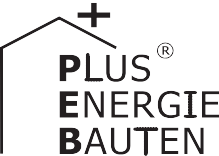 Der Kindergarten in Bremgarten bei Bern wurde 2020 erstellt. Dank der sehr guten Dach- dämmung mit einem U-Wert von 0.11 W/m2K, energiesparenden Elektrogeräten und LED-Lampen weist der Neubau einen Gesamtenergiebedarf von 8’800 kWh/a auf. Der Baukörper wurde mit der gegen Süden gerichteten PV-Dachfläche an der Parzellengrenze errichtet. Die ganzflächig integrierte 23.81 kW PV-Dachanlage produziert 30’300 kWh/a. Damit erreicht das Gebäude eine Eigenenergieversorgung von 342%. Mit dem Solarstromüberschuss von 21’400 kWh/a könnten 15 E-Autos jährlich je 12’000 km emissionsfrei fahren und rund 44 t CO2-Emissionen vermieden werden.342% PEB-Kindergarten, 3047 Bremgarten bei Bern/BEDer 2020 erstellte Neubau des Kindergar- tens in Bremgarten bei Bern berücksichtigt auf exemplarische Weise ökologische und energetische Aspekte. Landressourcen wur- den geschont, indem der Bau an der Parzel- lengrenze errichtet wurde. Teile des beste- henden alten Kindergartenbaus wurden saniert und umgenutzt, um den Kindern als Spiellandschaft zur Verfügung zu stehen. Um eine gute Solarenergieproduktion zu er-Le jardin d’enfants construit en 2020 à Bremgarten bei Bern (BE) est un bâtiment à énergie positive. L’excellente isolation du toit avec une valeur U de 0,11 W/m2K, de l’électroménager efficient et un éclairage LED limitent les besoins en énergie à 8’800 kWh/a. Érigé en bordure de parcelle, le BEP intègre une installation PV de 23,81 kW. Orientée au sud,  elle couvre tout le toit, génère 30’300 kWh/a et assure ainsi uneTechnische DatenWärmedämmungWand:	29 cm     U-Wert:	0.15 W/m2KDach:	39 cm     U-Wert:	0.11 W/m2KBoden:		16 cm     U-Wert:	0.13 W/m2K Fenster:	dreifach     U-Wert:	0.95 W/m2K EnergiebedarfEBF: 181 m2	kWh/m2a	%	kWh/a Heizung:		31.8	65	5’750Warmwasser:	5.4       11	970Elektrizität	11.7       24	2’130Gesamt-EB:	48.9     100	8’850Energieversorgungreichen wurde eine Dachseite des Neubausautoproduction de 342%. Si l’excédent so-Eigen-EV:	m2kWp   kWh/m2a	%	kWh/anach Süden ausgerichtet. Darauf ist eine23.81 kW starke PV-Dachanlage montiert. Sie erzeugt rund 30’300 kWh im Jahr und gewährleistet damit eine Eigenenergiever- sorgung von 342%.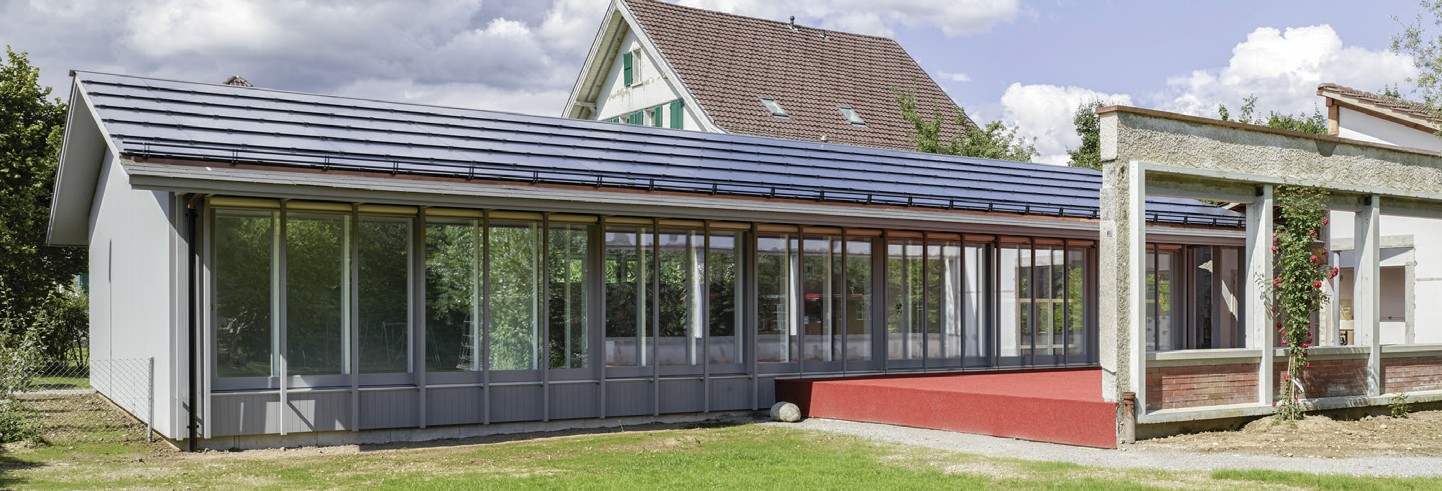 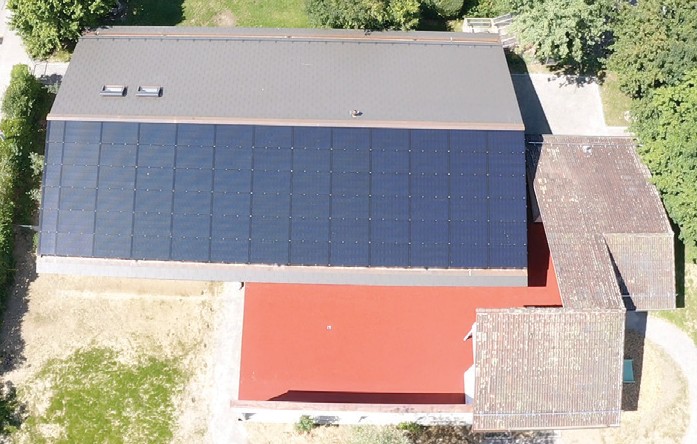 2laire de 21’400 kWh/a était utilisé pour l’électromobilité, 15 voitures électriques pour- raient parcourir chacune 12’000 km par an sans émissions et on éviterait environ 44 t d’émissions de CO2.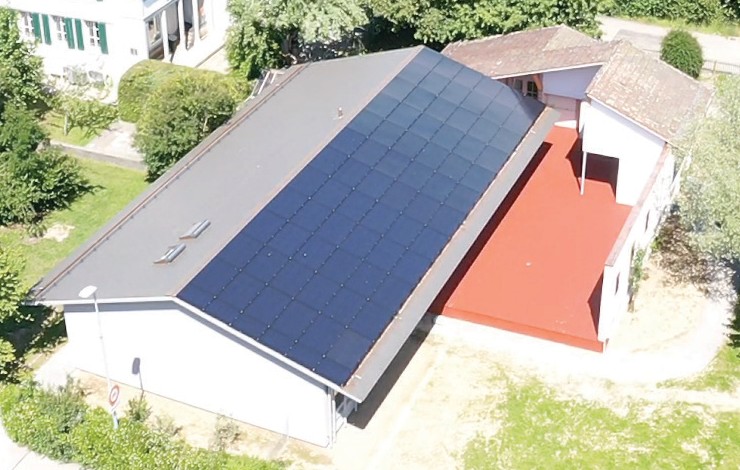 3PV:	127  23.81	208.7	372	30’270Energiebilanz (Endenergie)	%	kWh/aEigenenergieversorgung:	342	30’270Gesamtenergiebedarf:	100	8’850Solarstromüberschuss:	242	21’420Bestätigt von der BKW Energie AG am 02. Juli 2021, Thomas Dolder Tel. +41 58 477 24 71Beteiligte PersonenStandort des GebäudesFreudenreichstrasse 3, 3047 Bremgarten bei BernBauherrEinwohnergemeinde Bremgarten bei Bern Chutzenstrasse 12, 3047 Bremgarten bei BernArchitekturAlthaus Architekten +, Seidenweg 8a, 3000 Bern 9 Tel. +41 31 350 14 60, info@aa-plus.chBauleitungMaurer Bauleitung, Bellevuestrasse 30, 3095 Spiegelbei Bern, Tel. +41 31 550 20 10 info@maurer-bauleitung.chWeitere Projektbeteiligte Indermühle Bauingenieur, 3600 Thun Tel. +41 31 954 14 64Weber + Brönnimann AG, 3007 Bern Tel. +41 31 370 92 10Marc Rüfenacht Bauphysik&Energie, 3012 Bern Tel. +41 31 301 71 30Varrin & Müller, 3005 Bern, Tel. +41 31 350 55 18Matter+Ammann AG, 3007 Bern, Tel. +41 31 370 78 78Gfeller Holzbau, 3076 Worb, Tel. +41 31 839 55 61 A-Z Spenglerei GmbH, 3176 NeueneggTel. +41 31 741 52 42Hirter Bedachungen AG, 3065 Bolligen Tel. +41 31 921 00 94Rolf Gerber AG, 3012 Bern, Tel. +41 31 307 76 76 Seeland-Solar GmbH, 3232 InsTel. +41 32 313 31 62Der PlusEnergie-Kindergarten Neubau mit der dach- integrierten 23.81 kW PV-Anlage. (Bild: Alexander Gempeler Architekturfotografie)Die südseitig integrierte PV-Dachanlage produ- ziert rund 30’300 kWh im Jahr.Der Neubau nutzt das Solarpotential, schont Land- ressourcen und nutzt Teile des alten Bestands als Spiellandschaft.42     |    Schweizer Solarpreis 2021    |    Prix Solaire Suisse 2021